Шеберлік сыныбы, әдеби-көркем сын үлгісі
Аманхан Әлімұлы· 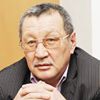      Жас достар, кезекті сын кітабымды дайындау барысында 2012 жылы (№30, 24.07.) "Ұлан" газетіне шыққан сұхбатымды тауып алдым. Сұхбатты талантты журналист қарындасым Жадыра алыпты. Сұхбатта көңілге қонымды бірдеңелер бар сияқты көрінді маған. Оқыңдар, біліңдер! Кетік-кемшілігін түзеп аларсыңдар. Дұрысын алыңдар, керек тастың ауырлығы болмайды. Пошталарынан көшіріп алыппын.Шеберлік сыныбыАМАНХАН ӘЛІМҰЛЫ:Ақындық адамның пешенесіне жазыладыӨткенде Алматыға жас тілшілеріміз келгенде, белгілі жазушы Дулат Исабековпен кездесіп, қоғам, әдебиет жайында әдемі әңгіме өрбітті. Сол жолы оқырмандарымыздың қаламгер әңгімесін сағынып қалғанын байқадық. Сондықтан «Рауан» жас әдебиетшілер клубында жаңа айдар ашып отырмыз. Оны «Шеберлік сыныбы» деп атадық. Бұл айдарда әдебиетте, қоғамда өзіндік орны бар ақын-жазушыларымыз тек әдебиет жайында айтады. Жазудағы өз тәжірибелерін ортаға салады. Сонымен қатар, шығармашылығынан үзінді де жариялаймыз. Кейде кейіпкеріміз өздеріңе арнайы «Үй тапсырмасын» береді. Онда мысалы, өлең болса, өлеңнің бастапқы екі жолын кейіпкеріміз ұсынады, ол өлеңді тұтастай аяқтап шығу оқушының құзырында. Бұл әдісті әдебиетшілер буриме деп атайды. Ең жақсы жазылған өлең (немесе басқа да әдеби жанрлар) тапсырманы ұсынған ақын-жазушының таңдауымен, алғысөзімен газетімізде жарияланады.
     Айдарымыздың алғашқы қонағы – белгілі ақын, «Ақиқат» журналының бас редакторы Аманхан Әлімұлы. Біз ол кісіге әдебиетке енді тәй-тәй басып келе жатқан балалардың аңғал сұрағын қойып, жауап алдық.Ұлан: Аманхан аға, ақын болу үшін не істеу керек?Аманхан Әлімұлы: Адам ақын болмайды, ақын болып туады. «Пешенеге жазылды» деген ұғым, түсінік бар. Ақындық сол пешенеге жазылатын құбылыс (қасиет емес). Қасиетті жүре келе, үйрену арқылы қондыруға болады. Ақын болу қай уақытта да оңай болмаған. Ал енді ет пен терінің арасында жастықтың буымен өлең жазуға болады. Бұл кез келген қазақ өлеңші деген ұғымнан өрбіген сөз. Жас кезде романтикалық, алып-ұшпа көңіл-күймен немесе филологиялық білім алып, өлеңнің жазылу техникасын меңгеру арқылы өлең жазыла да береді. Тіпті XVII-XIX ғасырларда Ресейде «өлең қалай жазылады? Қалай жазылу керек?» деген сабақтар өткен. Мысалы, Пушкиннің кезінде лицейде өлең жазуды үйреткен. Ал кейін XIX ғасырда бір отбасы өзінің үйінде мектеп ашып, өлең жазуды оқытқан. Біреулер бүкіл ұйқастарды тізіп, сол ұйқастарды орнына қою арқылы өлең жазып үйренген. Мысалы, любовь, вновь, кровь деген сөздерді тізеді де, сөйлемді құрай береді. Мысалға, «Елім-айды» алсақ, ондағы ұйқас «көш келеді», «бос келеді», «жас келеді». Міне, ұйқас қойса, сөйлемді құрай салып, өлең шығаруға болады. Бұл – өлең жазуды үйрену. Жазу, бірақ туу емес.Ұлан: Ақынға қандай қасиет керек?Аманхан Әлімұлы: Ең бірінші, сөз жоқ, талант керек. Сосын еңбек, білім керек. Білімсіз ақын  ақын болмайды. Ақынға ақылға қарағанда, сезім көбірек қажет. Өйткені сезіну – адам баласына Алла берген қасиет. Сезімі мен білімі ұштасқан ақыннан интеллектуалды поэзия туады. Ақын көре білгенін ұқсата алса жақсы. Мысалы, мен айды бірде борсық сияқты, бірде аттың жағы, бірде пілдің құлағы сияқты көремін. Көребілгіштік ұқсата алсаң, жақсы теңеу тудыруға көмектеседі. Ақынға қажет тағы бір басты қасиет – таңғала білу. Мысалы, әдемі бір мәжнүн талын көрді. Мәжнүн талының бұталары қыздың бұрымы сияқты төмен салбырап тұрады. Соны көрген адам тамсана алса, онда ол адам – ақын. Шабыт пен шеберлік үндессе – шедевр туады (жазылмайды).Ұлан: Ақынның қарапайым адамнан айырмашылығы неде?Аманхан Әлімұлы: Қарапайым адам да – ақын. Ол да таңдана алады, көреді, сезеді, ұқсата алады. Ақынның осы тұрғыда қарапайым адамнан айырмашылығы – оған Құдай ұйқастырып өлең түсіретін құбылыс берген. Поэзия - хаос сөзден туады. Байланыспай жатқан сөздер мен сөйлемдерді, дыбыстарды ақын үндестіреді. Ақынның құдіреті – хаос, араласып, ботқа болып жатқан сөзді реттеу, үндестіре білу. Егер бейнелеп айтсақ, Алла тағала – бірінші ақын. Ол дүниенің бәрін үйлестірді, күнге – түнді, жақсыға – жаманды, аққа қараны жаратты. Пайғамбарлардың барлығы ақын болған. Егер Құранды ашып оқысаң, оның өзінде поэзия бар. Әрбір сүрені оқығанда, дыбысына құлақ түрсең, ұйқасып, үндесіп жатады.
     Ақын болу – адамның бақыты. Ал поэзияны етікшінің етік тіккеніндей көретіндер – ақын емес, өлеңқорлар. Жас адам ақын бола бастаған кезде Құдай берген қасиетті тәрбиелей білуі керек.Ұлан: Редакциямызға өлең жазып жіберетін балалар көп. Бірақ соның ішінен жариялауға өлең таппай зар боламыз. Тақырыптары «Туған жер», «Анашым», «Ұстазым» деген сияқты бірсыдырғы, жаттанды. Көп оқырманымыз осындай өлең жібереді де «неге менің өлеңім жарияланбайды?» деп ренжіп жүреді. Бұрын сіз бала кезіңізде өлең жазып, редакцияға жіберетін бе едіңіз? Қазір бізге өлең жазып жүрген балаларға не айтасыз?Аманхан Әлімұлы: Менде өзімді бала кезден ақын сезіну болды. Бала кезде өлең жазу – еліктеуден туады. Бірақ өлең жазатын балаларға Құдайдың бергені бар. Ондайды қазақ «түртіп тұрған бірдеңесі бар» дейді. Ал ол ары қарата қалай дамиды? Мәселе сонда.Ұлан: Сіз айтпақшы, өздерін «түртіп» тұрған құдіретті дамыту үшін балалар не істеу керек?Аманхан Әлімұлы: Еңбектенсін. Күйші күйді орындамас бұрын, домбыраның құлағын келтіреді. Ақын да сондай болу керек. Яғни, өзінің ақындығын, шабытын күйге келтіре білсін. Соған көңіл-күйін дайындап, көп оқыған баладан бірдеңе шығады. Ақынға жоғарыда айтқанымдай көру, сезу, таңғалу факторлары жұмыс істеп тұрса, бәрі еңбекпен ұласа береді. Адамзаттың 70 пайыздайы бала кезінде өлең жазады десем, қателеспейтін шығармын. Өйткені, біреудің өлеңін оқу арқылы өз көңіл-күйін дәл солай жеткізуге ұмтылу – өлең жазуға итермелейді. Сондықтан олар ұйқас құра білсе, өздерін ақын санайды. Поэзияға нақты анықтама жоқ. Ақынның жұмбақ болатыны да сондықтан. Қазір мен тәжірибемді ғана айтып отырмын. Ал шын мәнінде «ақын кім?», «поэзия не?» деген сауалға жауап бере алмаймын.
     Жастардың есіне сақтайтын бір нәрсе – ақын болып туу бар, ал ақын болып қалу кез келгеннің маңдайына жазылмайды. Ең қорқыныштысы – ақын болып туылғанның ақын болып қала алмауы.Ұлан: «Ал ақын болып қалу үшін не істемек керек?» деген сұрақты өлең жазып жүрген балалар қойды делік. Оған не айтасыз?Аманхан Әлімұлы: Ақындық күтінуді қажет етеді. Мысалы, қарапайым тіршілікте әйеліңе гүл немесе сыйлық әпермесең, айлығыңды апарып бермесең, бағаламасаң, не болады? Айғай-шу шығарады немесе тастап кетеді. Поэзия да сол сияқты. Талантты күту керек. Оны отқа да, күлге де сала бермеу керек. Поэзияны күту деген – жетілдіру, оқу, іздену. «Нағашыма», «Бабама», «Тағама» деп өлең жаза берсе, қасиет кетіп қалады. Адамның адалдығы, адамгершілігі бұзылған тұста ақындық та шегінеді. Шабыт кеткесін ерінбеген етікшінің кері болады. Қай жерде кәсіпқойлық басталса, сол жерден шығармашылық қашады. «Қазақ өлеңші халық» деген ұғыммен өлең жазып жүргендер көп. Бірақ олар – қазақ өлеңін жерге қаратушылар. Мысалы, ақ өлең, ұйқассыз өлең, ырғаққа құрылған өлең дегеннің бәрі жалған сөздер.Ұлан: Ұйқассыз өлең демекші, соңғы кезде қазақ әдебиетінде де ұйқассыз өлең жазатындар оқтын-оқтын бой көрсетіп жүр. Ұйқассыз өлең жазушылар «бірінші, идея маңызды» дейді…Аманхан Әлімұлы: Идея ешуақытта поэзия болған емес, болмайды да. Идея философияға, мемлекеттік құрылымдарға керек. Идея саясаттың шаруасы, ақындікі емес.Ұлан: Сізді ақын деп қана емес, журналист деп те білеміз. Журналист боламын дейтін балаға не дейсіз?Аманхан Әлімұлы: Журналистикада еңбектене білу керек. Журналистиканың ақындықтан айырмашылығы – шабыт күтіп отырмайсың. Бұл жерде бас бармағыңды сүйел қылып жіберетін салмақ керек. Мысалы, Әзілхан Нұршайықов аса талантты адам емес. Әзілхан ағаны журналист еткен – еңбек. Осы жерде филологиялық білімнің пайдасы тиеді. Сөйлемді дұрыс құрай алатын болсаң, жақсы журналист болуға болады. Журналистика – қара жұмыс, поэзия секілді элиталық жанрға жатпайды. Оқырманға не керек екенін сезіне білсе, тақырып таңдап, жазу формасын тапсаң, жазғаның оқылымды болмақ. Мысалы, Ә. Нұршайықов Бауыржан Момышұлы туралы «Ақиқат пен аңыз» деген кітап жазды. Егер ол кісі оны әдепкі роман-повесть етіп жазғанда, түкке тұрмас еді. Нұршайықовтың бұл жердегі мықтылығы – шығарманы диалог ретінде беріп, формасын тапты. Мен Нұршайықовты таланты үшін емес, осындай еңбекқорлығы, ізденімпаздығы үшін бағалаймын.
     Журналист кейіпкер жанын сезіне алса жақсы. Сондықтан әдемі әңгімеші болу да – журналистке керек қасиет.Үй тапсырмасы
     Ақын Аманхан Әлімұлы жырқұмар балаларға «Тырналар» деген тақырыпта өлең жазуға тапсырма берді. «Төмендегі екі жолды төрт шумақпен жалғастырсын» дейді.ТырналарТырналар көш түзеген көк төсінде,
Үндерің мұңды маған жетпесін бе, –
………………………………………………….
………………………………………………….
Алтын көмбеАманхан ӘлімұлыӘкеме«Кеткенің не хабарсыз?» –
Ұрысты әжем
Жиырма жыл жүрген жанарсыз.«Безесің бе – деп, – үйден сен?» –
Ұрысты ағам
Төрт-бес жыл бұрын үйленген.Қарындасым да айтты өкпесін,
Ұрысты анам
Хабарсыз ұлы кеткесін.Сәлден соң сөнді шырағдан…
Жаттым мен жылап,
Ұрыспағаны үшін бір-ақ жан!Апа
Апа, биыл ауылда қар қалың ба,
Тазартып қайтатын барғанымда?
Жалғанын да ұғындым бұл тірліктің,
Бұл тірліктің ұғындым арманын да.Сырдария, ен тоғай, қырқалар да,
Алған шығар оранып ұлпа қарға?
Сыр соларға ашайын ақтарылып,
Жатқан шығар елеңдеп бір хабарға.Апа, әлі-ақ барамын уайымдама,
Жатсын күтіп алаңсыз сайын дала.
Бойым бала баяғы бетегедей,
Салмақ тартқан сынаптай ойым ғана.Апа, әлі-ақ барамын уайымдама!Шеберлік сыныбына қатысқан Жадыра НАРМАХАНОВА
(«Ұлан», №30. 24.07.2012)